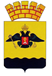 АДМИНИСТРАЦИЯ МУНИЦИПАЛЬНОГО ОБРАЗОВАНИЯ ГОРОД НОВОРОССИЙСКПОСТАНОВЛЕНИЕ_________________						                                    №_____________ г. Новороссийск О внесении изменений в постановление администрации муниципального образования город Новороссийск от 24 декабря 2019 года № 6406 «Об утверждении типового положения о закупке товаров, работ, услуг для муниципальных автономных учреждений, муниципальных бюджетных учреждений и муниципальных унитарных предприятий муниципального образования город Новороссийск» В целях реализации Федерального закона от 18 июля 2011 года                        № 223-ФЗ «О закупках товаров, работ, услуг отдельными видами юридических лиц», постановления администрации муниципального образования город Новороссийск от 3 апреля 2020 года № 1720 «Об утверждении положения об управлении муниципального заказа администрации муниципального образования город Новороссийск»                       п о с т а н о в л я ю:	1. Внести изменения в постановление администрации муниципального образования город Новороссийск от 24 декабря 2019 года № 6406 «Об утверждении типового положения о закупке товаров, работ, услуг для муниципальных автономных учреждений, муниципальных бюджетных учреждений и муниципальных унитарных предприятий муниципального образования город Новороссийск» и утвердить приложение в новой редакции (прилагается).	2. Признать утратившим силу постановление администрации муниципального образования город Новороссийск от 29 сентября 2023 года            № 4635 «О внесении изменений в постановление администрации муниципального образования город Новороссийск от 24 декабря 2019 года      № 6406 «Об утверждении типового положения о закупке товаров, работ, услуг для муниципальных автономных учреждений, муниципальных бюджетных учреждений и муниципальных унитарных предприятий муниципального образования город Новороссийск».	3. Определить, что муниципальные автономные учреждения, муниципальные бюджетные учреждения и муниципальные унитарные предприятия муниципального образования город Новороссийск обязаны внести изменения в положение о закупке товаров, работ, услуг либо утвердить новое положение о закупке товаров, работ, услуг в соответствии с типовым положением о закупке товаров, работ, услуг в срок не позднее пятнадцати дней с даты размещения типового положения о закупке товаров, работ, услуг в единой информационной системе в сфере закупок.	4. Отделу информационной политики и средств массовой информации опубликовать настоящее постановление в печатном бюллетене «Вестник муниципального образования город Новороссийск» и разместить на официальном сайте администрации муниципального образования город Новороссийск.	5. Контроль за выполнением настоящего постановления возложить на заместителя главы муниципального образования Кальченко Э.А.	6. Постановление вступает в силу со дня его официального опубликования.Глава муниципального образования                                                        А.В. Кравченко